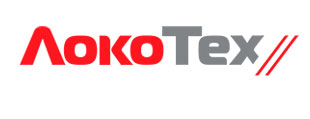 Пресс-релиз 04.03.2020 годаЛучшие предприятия ГК «ЛокоТех» наградили в МосквеВ Москве состоялась ежегодная управленческая конференция ГК "ЛокоТех", в рамках которой были отмечены лучшие предприятия компании. Локомотиворемонтные заводы и сервисные локомотивные депо Восточного региона получили корпоративные награды.Традиционно в первом квартале нового года ГК «ЛокоТех» подводит итоги производственной, экономической и хозяйственной деятельности компании за прошедший период. Так, 25 и 26 февраля руководители 9 локомотиворемонтных заводов и 13 управлений по железным дорогам, входящих в состав холдинга, в режиме видеоконференции обсудили результаты работы предприятий за 2020 год, перспективы и планы развития на текущий период. В рамках управленческой конференции состоялась торжественная церемония награждения, где были отмечены лучшие предприятия «ЛокоТеха». Лауреатами премии «Локомотив компании» стали два локомотиворемонтных завода Восточного региона. Уссурийский ЛРЗ получил почетную корпоративную награду за третье место – «Бронзовый локомотив». Обладателем «Серебряного локомотива» стал Улан-Удэнский ЛВРЗ. Лучшим заводом ГК «ЛокоТех» признан Ростовский ЭРЗ.Кроме того, в каждом Управлении по железным дорогам были выбраны самые прогрессивные сервисные локомотивные депо. Памятные награды получили: • СЛД Улан-Удэнское (Управление во ВСЖД);• СЛД Ачинск (Управление по КрЖД);• СЛД Приморское (Управление по ДВЖД);• СЛД Чернышевск (Управление по ЗабЖД);• СЛД Барабинск (Управление по ЗСЖД).Деятельность каждого завода и управления рассчитывалась на основе рейтинга, с учетом производственных и экономических показателей, достижений в области качества и управления персоналом. В режиме видеоконференции генеральный директор ГК «ЛокоТех» Александр Маврин поблагодарил руководителей и коллективы предприятий, показавших наилучшие результаты в прошлом году, и задал вектор работы на 2021 год.Справочно:ООО "ЛокоТех" управляет активами, обеспечивающими обслуживание, ремонт, модернизацию и передачу в лизинг локомотивов, производство узлов и деталей для предприятий железнодорожного машиностроения.В периметр группы управляемых активов входят ООО "ЛокоТех-Сервис", АО "Желдорреммаш", ООО "ЛокоТех-Лизинг", ООО "Торговый дом ЛокоТех", ООО "АВП Технология", ООО "ЛокоТех-Промсервис" и другие.Производственную базу составляют 10 локомотиворемонтных заводов и более 90 сервисных депо по всей России.Дополнительная информация: Пресс-служба Восточного центра компетенций ООО “ЛокоТех” E-mail: AkchurinaRKh@locotech.ru Телефон: +7 (950) 125 26 77